3GPP TSG- Meeting #	, ,  - 6.3.4	SliceProfile <<dataType>>6.3.4.1	DefinitionThis data type represents the properties of network slice subnet related requirement that should be supported by the NetworkSliceSubnet instance in a 5G network.6.3.4.2	Attributes6.3.4.3	Attribute constraintsEditors Note 1: Need for specific slice profile for TN domain is FFS.Editor's NOTE 3: The common attributes of the three types of SliceProfile may be extracted out and put into the common part of the SliceProfileEditor's NOTE 4: Whether SliceProfile is dataType or IOC is FFS.Editor's NOTE 5: Whether RANSliceSubnetProfile is inherited from or contained by SliceProfile is FFS.Editor's NOTE 6: Whether CNSliceSubnetProfile is inherited from or contained by SliceProfile is FFS.Editor's NOTE 7: Whether tOPSliceSubnetProfile is inherited from or contained by SliceProfile is FFS.6.3.4.4	NotificationsThe subclause 6.5 of the <<IOC>> using this <<dataType>> as one of its attributes, shall be applicable.6.3.8	LThpt<<dataType>>6.3.8.1	DefinitionThis data type represent downlink throughput per  slice or per UE (See Clause 3.4.5 and 3.4.6 of GSMA NG.116 [50])6.3.8.2	Attributes6.3.8.3	Attribute constraints6.3.8.4	NotificationsThe subclause 6.5 of the <<IOC>> using this <<dataType>> as one of its attributes, shall be applicable.6.3.22	CNSliceSubnetProfile<<dataType>>6.3.22.1	DefinitionThis data type represents the requirements for CN slice profile.Editor's NOTE: Whether CNSliceSubnetProfile is an IOC or dataType is FFS.6.3.22.2	Attributes6.3.22.3	Attribute constraintsNone.6.3.22.4	NotificationsThe subclause 6.5 of the <<IOC>> using this <<dataType>> as one of its attributes, shall be applicable.6.3.23	RANSliceSubnetProfile<<dataType>>6.3.23.1	DefinitionThis data type represents the requirements for RAN slice profile.Editor's NOTE 1: Whether the attributes of RANSliceSubnetProfile need to be modelled by one IOC or more than one IOC is FFS.Editor's NOTE 2: Whether RANSliceSubnetProfile is an IOC or dataType is FFS.6.3.23.2	Attributes6.3.23.3	Attribute constraintsNone.6.3.23.4	NotificationsThe subclause 6.5 of the <<IOC>> using this <<dataType>> as one of its attributes, shall be applicable.6.3.24	TopSliceSubnetProfile<<dataType>>6.3.24.1	DefinitionThis data type represents the requirements for the top slice associated with the network slice.Editor's NOTE: Whether TopSliceSubnetProfile is an IOC or dataType is FFS.6.3.24.2	Attributes6.3.24.3	Attribute constraintsNone.6.3.24.4	NotificationsThe subclause 6.5 of the <<IOC>> using this <<dataType>> as one of its attributes, shall be applicable.6.4	Attribute definition6.4.1	Attribute propertiesJ.4.3	OpenAPI document "sliceNrm.yaml"openapi: 3.0.1info:  title: Slice NRM  version: 17.2.0  description: >-    OAS 3.0.1 specification of the Slice NRM    @ 2020, 3GPP Organizational Partners (ARIB, ATIS, CCSA, ETSI, TSDSI, TTA, TTC).    All rights reserved.externalDocs:  description: 3GPP TS 28.541 V17.2.0; 5G NRM, Slice NRM  url: http://www.3gpp.org/ftp/Specs/archive/28_series/28.541/paths: {}components:  schemas:#------------ Type definitions ---------------------------------------------------    Float:      type: number      format: float    MobilityLevel:      type: string      enum:        - STATIONARY        - NOMADIC        - RESTRICTED MOBILITY        - FULLY MOBILITY    SynAvailability:      type: string      enum:        - NOT SUPPORTED        - BETWEEN BS AND UE        - BETWEEN BS AND UE & UE AND UE    PositioningAvailability:      type: array      items:        type: string        enum:          - CIDE-CID          - OTDOA          - RF FINGERPRINTING          - AECID          - HYBRID POSITIONING          - NET-RTK    Predictionfrequency:      type: string      enum:        - PERSEC        - PERMIN        - PERHOUR    SharingLevel:      type: string      enum:        - SHARED        - NON-SHARED    NetworkSliceSharingIndicator:      type: string      enum:        - SHARED        - NON-SHARED    ServiceType:      type: string      enum:        - eMBB        - RLLC        - MIoT        - V2X    SliceSimultaneousUse:      type: string      enum:        - ZERO        - ONE        - TWO        - THREE        - FOUR    Category:      type: string      enum:        - CHARACTER        - SCALABILITY    Tagging:      type: array      items:        type: string        enum:          - PERFORMANCE          - FUNCTION          - OPERATION    Exposure:      type: string      enum:        - API        - KPI    ServAttrCom:      type: object      properties:        category:          $ref: '#/components/schemas/Category'        tagging:          $ref: '#/components/schemas/Tagging'        exposure:          $ref: '#/components/schemas/Exposure'    Support:      type: string      enum:        - NOT SUPPORTED        - SUPPORTED    DelayTolerance:      type: object      properties:        servAttrCom:          $ref: '#/components/schemas/ServAttrCom'        support:          $ref: '#/components/schemas/Support'    DeterministicComm:      type: object      properties:        servAttrCom:          $ref: '#/components/schemas/ServAttrCom'        availability:          $ref: '#/components/schemas/Support'        periodicityList:          type: string        servAttrCom:          $ref: '#/components/schemas/ServAttrCom'        guaThpt:          $ref: '#/components/schemas/Float'        maxThpt:          $ref: '#/components/schemas/Float'    MaxPktSize:      type: object      properties:        servAttrCom:          $ref: '#/components/schemas/ServAttrCom'        maxsize:          type: integer    MaxNumberofPDUSessions:      type: object      properties:        servAttrCom:          $ref: '#/components/schemas/ServAttrCom'        nOofPDUSessions:          type: integer    KPIMonitoring:      type: object      properties:        servAttrCom:          $ref: '#/components/schemas/ServAttrCom'        kPIList:          type: string    NBIoT:      type: object      properties:        servAttrCom:          $ref: '#/components/schemas/ServAttrCom'        support:          $ref: '#/components/schemas/Support'    Synchronicity:      type: object      properties:        servAttrCom:          $ref: '#/components/schemas/ServAttrCom'        availability:          $ref: '#/components/schemas/SynAvailability'        accuracy:          $ref: '#/components/schemas/Float'    Positioning:      type: object      properties:        servAttrCom:          $ref: '#/components/schemas/ServAttrCom'        availability:          $ref: '#/components/schemas/PositioningAvailability'        predictionfrequency:          $ref: '#/components/schemas/Predictionfrequency'        accuracy:          $ref: '#/components/schemas/Float'    UserMgmtOpen:      type: object      properties:        servAttrCom:          $ref: '#/components/schemas/ServAttrCom'        support:          $ref: '#/components/schemas/Support'    V2XCommModels:      type: object      properties:        servAttrCom:          $ref: '#/components/schemas/ServAttrCom'        v2XMode:          $ref: '#/components/schemas/Support'    TermDensity:      type: object      properties:        servAttrCom:          $ref: '#/components/schemas/ServAttrCom'        density:          type: integer    NsInfo:      type: object      properties:        nsInstanceId:          type: string        nsName:          type: string    CNSliceSubnetProfile:      type: object      properties:        maxNumberofUEs:          type: integer        latency:          type: integer        dLThptPerSliceSubnet:          $ref: '#/components/schemas/LThpt'        dLThptPerUE:          $ref: '#/components/schemas/LThpt'        uLThptPerSliceSubnet:          $ref: '#/components/schemas/LThpt'        uLThptPerUE:          $ref: '#/components/schemas/LThpt'        maxNumberOfPDUSessions:          type: integer        maxPktSize:          type: integer        delayTolerance:          $ref: '#/components/schemas/DelayTolerance'        sliceSimultaneousUse:          $ref: '#/components/schemas/SliceSimultaneousUse'    RANSliceSubnetProfile:      type: object      properties:        coverageAreaTAList:          type: integer        MobilityLevel:          $ref: '#/components/schemas/MobilityLevel'        resourceSharingLevel:          $ref: '#/components/schemas/SharingLevel'        maxNumberofUEs:          type: integer        activityFactor:          type: integer        dLThptPerUE:          $ref: '#/components/schemas/LThpt'        uLThptPerUE:          $ref: '#/components/schemas/LThpt'        uESpeed:          type: integer        reliability:          type: string        serviceType:          $ref: '#/components/schemas/ServiceType'        maxPktSize:          type: integer        delayTolerance:          $ref: '#/components/schemas/DelayTolerance'        sliceSimultaneousUse:          $ref: '#/components/schemas/SliceSimultaneousUse'    TopSliceSubnetProfile:      type: object      properties:        coverageArea:          type: string        latency:          type: integer        maxNumberofUEs:          type: integer        dLThptPerSliceSubnet:          $ref: '#/components/schemas/LThpt'        dLThptPerUE:          $ref: '#/components/schemas/LThpt'        uLThptPerSliceSubnet:          $ref: '#/components/schemas/LThpt'        uLThptPerUE:          $ref: '#/components/schemas/LThpt'        maxPktSize:          type: integer        delayTolerance:          $ref: '#/components/schemas/DelayTolerance'        sliceSimultaneousUse:          $ref: '#/components/schemas/SliceSimultaneousUse'    ServiceProfile:      type: object      properties:          serviceProfileId:             type: string          plmnInfoList:            $ref: 'nrNrm.yaml#/components/schemas/PlmnInfoList'          maxNumberofUEs:            type: number          latency:            type: number          uEMobilityLevel:            $ref: '#/components/schemas/MobilityLevel'          sst:            $ref: 'nrNrm.yaml#/components/schemas/Sst'          networkSliceSharingIndicator:            $ref: '#/components/schemas/NetworkSliceSharingIndicator'          availability:            type: number          delayTolerance:            $ref: '#/components/schemas/DelayTolerance'          deterministicComm:            $ref: '#/components/schemas/DeterministicComm'          dLThptPerSlice:            $ref: '#/components/schemas/LThpt'          dLThptPerUE:            $ref: '#/components/schemas/LThpt'          uLThptPerSlice:            $ref: '#/components/schemas/LThpt'          uLThptPerUE:            $ref: '#/components/schemas/LThpt'          maxPktSize:            $ref: '#/components/schemas/MaxPktSize'          maxNumberofPDUSessions:            $ref: '#/components/schemas/MaxNumberofPDUSessions'          kPIMonitoring:            $ref: '#/components/schemas/KPIMonitoring'          nBIoT:            $ref: '#/components/schemas/NBIoT'          synchronicity:            $ref: '#/components/schemas/Synchronicity'          positioning:            $ref: '#/components/schemas/Positioning'          userMgmtOpen:            $ref: '#/components/schemas/UserMgmtOpen'          v2XModels:            $ref: '#/components/schemas/V2XCommModels'          coverageArea:            type: string          termDensity:            $ref: '#/components/schemas/TermDensity'          activityFactor:            $ref: '#/components/schemas/Float'          uESpeed:            type: integer          jitter:            type: integer          survivalTime:            type: string          reliability:            type: string          maxDLDataVolume:            type: string          maxULDataVolume:            type: string          sliceSimultaneousUse:            $ref: '#/components/schemas/SliceSimultaneousUse'    SliceProfile:      type: object      properties:          serviceProfileId:             type: string          plmnInfoList:            $ref: 'nrNrm.yaml#/components/schemas/PlmnInfoList'          cNSliceSubnetProfile:            $ref: '#/components/schemas/CNSliceSubnetProfile'          rANSliceSubnetProfile:            $ref: '#/components/schemas/RANSliceSubnetProfile'          topSliceSubnetProfile:            $ref: '#/components/schemas/TopSliceSubnetProfile'    IpAddress:      oneOf:        - $ref: 'genericNrm.yaml#/components/schemas/Ipv4Addr'        - $ref: 'genericNrm.yaml#/components/schemas/Ipv6Addr'    ServiceProfileList:       type: array       items:        $ref: '#/components/schemas/ServiceProfile'    SliceProfileList:      type: array      items:        $ref: '#/components/schemas/SliceProfile'#------------ Definition of concrete IOCs ----------------------------------------    SubNetwork-Single:      allOf:        - $ref: 'genericNrm.yaml#/components/schemas/Top-Attr'        - type: object          properties:            attributes:              allOf:                - $ref: 'genericNrm.yaml#/components/schemas/SubNetwork-Attr'        - $ref: 'genericNrm.yaml#/components/schemas/SubNetwork-ncO'        - type: object          properties:            SubNetwork:              $ref: '#/components/schemas/SubNetwork-Multiple'            NetworkSlice:              $ref: '#/components/schemas/NetworkSlice-Multiple'            NetworkSliceSubnet:              $ref: '#/components/schemas/NetworkSliceSubnet-Multiple'            EP_Transport:              $ref: '#/components/schemas/EP_Transport-Multiple'    NetworkSlice-Single:      allOf:        - $ref: 'genericNrm.yaml#/components/schemas/Top-Attr'        - type: object          properties:            attributes:              allOf:                - $ref: 'genericNrm.yaml#/components/schemas/SubNetwork-Attr'                - type: object                  properties:                    networkSliceSubnetRef:                      $ref: 'genericNrm.yaml#/components/schemas/Dn'                    operationalState:                      $ref: 'genericNrm.yaml#/components/schemas/OperationalState'                    administrativeState:                      $ref: 'genericNrm.yaml#/components/schemas/AdministrativeState'                    serviceProfileList:                      $ref: '#/components/schemas/ServiceProfileList'    NetworkSliceSubnet-Single:      allOf:        - $ref: 'genericNrm.yaml#/components/schemas/Top-Attr'        - type: object          properties:            attributes:              allOf:                - $ref: 'genericNrm.yaml#/components/schemas/SubNetwork-Attr'                - type: object                  properties:                    managedFunctionRefList:                      $ref: 'genericNrm.yaml#/components/schemas/DnList'                    networkSliceSubnetRefList:                      $ref: 'genericNrm.yaml#/components/schemas/DnList'                    operationalState:                      $ref: 'genericNrm.yaml#/components/schemas/OperationalState'                    administrativeState:                      $ref: 'genericNrm.yaml#/components/schemas/AdministrativeState'                    nsInfo:                      $ref: '#/components/schemas/NsInfo'                    sliceProfileList:                      $ref: '#/components/schemas/SliceProfileList'                    epTransportRefList:                      $ref: 'genericNrm.yaml#/components/schemas/DnList'    EP_Transport-Single:      allOf:        - $ref: 'genericNrm.yaml#/components/schemas/Top-Attr'        - type: object          properties:            attributes:              type: object              properties:                ipAddress:                  $ref: '#/components/schemas/IpAddress'                logicInterfaceId:                  type: string                 nextHopInfo:                  type: string                 qosProfile:                  type: string                 epApplicationRefs:                  $ref: 'genericNrm.yaml#/components/schemas/DnList'#-------- Definition of JSON arrays for name-contained IOCs ----------------------    SubNetwork-Multiple:      type: array      items:        $ref: '#/components/schemas/SubNetwork-Single'    NetworkSlice-Multiple:      type: array      items:        $ref: '#/components/schemas/NetworkSlice-Single'    NetworkSliceSubnet-Multiple:      type: array      items:        $ref: '#/components/schemas/NetworkSliceSubnet-Single'    EP_Transport-Multiple:      type: array      items:        $ref: '#/components/schemas/EP_Transport-Single'#------------ Definitions in TS 28.541 for TS 28.532 -----------------------------    resources-sliceNrm:      oneOf:       - $ref: '#/components/schemas/SubNetwork-Single'       - $ref: '#/components/schemas/NetworkSlice-Single'       - $ref: '#/components/schemas/NetworkSliceSubnet-Single'    - $ref: '#/components/schemas/EP_Transport-Single'L.2	GSMA GST, ServiceProfile and sliceProfileThe GSMA GST is used as the SLA information for the communication between the NSC (e.g. vertical industry) and the NSP. The SLA requirements can be fulfilled from management aspect and control aspect in a coordinated way. The SLS includes ServiceProfile information model.As shown in figure L.2.1, the GST [50] is translated and used as input to NRM ServiceProfile, the ServiceProfile can be translated to corresponding requirements for dedicated domains. For example, 5GC SliceProfile is used to carry 5GC domain requirements,  NG-RAN SliceProfile is used to carry NG-RAN domain requirements, and TN requirements are translated and provide to TN domain. Some of the information in 5GC SliceProfile  and NG-RAN SliceProfile translated to configurable parameters  of network function for the control plane SLA support purpose.Some of the information   (as shown in Table L.2.1) in 5GC SliceProfile and NG-RAN SliceProfile is translated to configurable parameters related to network function behaviour for the control plane SLA support purpose. While other information (e.g delay tolerance, determistic communication support) in 5GC SliceProfile and NG-RAN SliceProfile are kept at OAM domain and is used to determine the overall behaviour of the network slice.The following table show the translation of GST attributes. Table L.2.1: GST translationEditors note: The list of exact configurable parameters is to be revisted depending on the requirements from SA2 and RAN WGs.NOTE:	Void.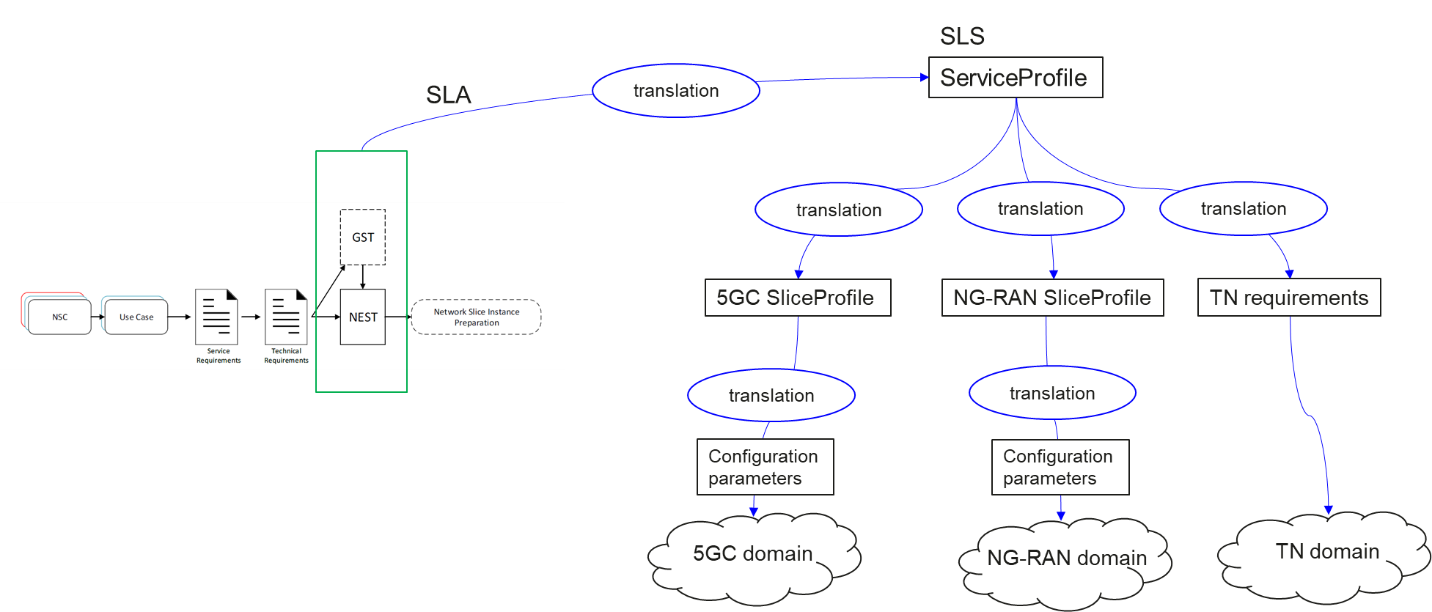 Figure L.2.1 Relation between GSMA GST, ServiceProfile and SliceProfileN.2.3	module _3gpp-ns-nrm-perfreq.yangN.2.4	module _3gpp-ns-nrm-serviceprofile.yang<CODE BEGINS>submodule _3gpp-ns-nrm-serviceprofile {  yang-version 1.1;  belongs-to _3gpp-ns-nrm-networkslice { prefix ns3gpp; }  import _3gpp-common-yang-types { prefix types3gpp; }  import _3gpp-5g-common-yang-types { prefix types5g3gpp; }  organization "3GPP SA5";  contact     "https://www.3gpp.org/DynaReport/TSG-WG--S5--officials.htm?Itemid=464";  description "A network slice instance in a 5G network.";  reference "3GPP TS 28.541    Management and orchestration;     5G Network Resource Model (NRM);    Information model definitions for network slice NRM (chapter 6)    ";  revision 2020-02-19 {    description "Introduction of YANG definitions for network slice NRM";    reference "CR-0458";  }  revision 2019-06-23 {    description "Initial revision";    reference "3GPP TS 28.541 V15.X.XX";  }  typedef availability-percentage {    description "      Percentage value of the amount of time the end-to-end communication       service is delivered according to an agreed QoS, divided by the amount       of time the system is expected to deliver the end-to-end service       according to the specification in a specific area.";    reference "3GPP TS 22.261 3.1";    type decimal64 {       fraction-digits 4; // E.g. 99.9999      range 0..100;    }  }  typedef DeterminCommAvailability {    type Support-enum;  }    typedef V2XMode-enum {    type enumeration {      enum NOT_SUPPORTED;      enum SUPPORTED_BY_NR;    }  }  grouping ServiceProfileGrp {    leaf serviceProfileId {      description "Service profile identifier.";      type types3gpp:DistinguishedName;    }    list sNSSAIList {      description "The S-NSSAI list to be supported by the new NSI to be         created or the existing NSI to be re-used.";      min-elements 1;      key idx;      unique "sst sd";      leaf idx {        description "Synthetic index for the element.";        type uint32;      }      uses types5g3gpp:SNssai;    }    list pLMNIdList {      description "List of PLMN IDs.";      min-elements 1;      key "mcc mnc";      ordered-by user;      uses types3gpp:PLMNId;    }    leaf maxNumberofUEs {      description "The maximum number of UEs that may simultaneously         access the network slice instance.";      mandatory true;      type uint64;    }    leaf-list coverageArea {       min-elements 1;       description "A list of TrackingAreas where the NSI can be selected.";       type types3gpp:Tac;    }    leaf latency {      description "The packet transmission latency (milliseconds) through         the RAN, CN, and TN part of 5G network, used to evaluate utilization         performance of the end-to-end network slice instance.";      reference "3GPP TS 28.554 clause 6.3.1";      mandatory true;      type uint16;      units milliseconds;    }    leaf uEMobilityLevel {      description "The mobility level of UE accessing the network slice         instance.";      reference "3GPP TS 22.261 clause 6.2.1";      type types3gpp:UeMobilityLevel;    }    leaf resourceSharingLevel {      description "Specifies whether the resources to be allocated to the         network slice instance may be shared with another network slice         instance(s).";      type types3gpp:ResourceSharingLevel;    }    //Stage2 issue: The sNSSAIList above specifies one or potentially     //              several sST objects for the service profile.    //              How do they relate?    leaf sST {      description "Specifies the slice/service type. See 3GPP TS 23.501         for defined values.";      mandatory true;      type uint32;      reference "3GPP TS 23.501 5.15.2.2";    }    leaf availability {      description "The availability requirement for a network slice         instance, expressed as a percentage.";      type availability-percentage;    }    list delayTolerance {      description "An attribute specifies the properties of service delivery         flexibility, especially for the vertical services that are not         chasing a high system performance.";      reference "TS 22.104 clause 4.3";      config false;      key idx;      max-elements 1;      leaf idx {        description "Synthetic index for the element.";        type uint32;      }      list servAttrCom {        description "This list represents the common properties of service           requirement related attributes.";        reference "GSMA NG.116 corresponding to Attribute categories,           tagging and exposure";        key idx;        max-elements 1;        leaf idx {          description "Synthetic index for the element.";          type uint32;        }        uses ServAttrComGrp;      }      leaf support {        description "An attribute specifies whether or not the network           slice supports service delivery flexibility, especially for the           vertical services that are not chasing a high system performance.";        type Support-enum;      }    }    list deterministicComm {      //Stage2 issue: deterministicComm is not defined in 28.541 chapter 6,       //              but I guess determinComm is meant      description "This list represents the properties of the deterministic         communication for periodic user traffic. Periodic traffic refers to the         type of traffic with periodic transmissions.";      key idx;      max-elements 1;      leaf idx {        description "Synthetic index for the element.";        type uint32;      }      list servAttrCom {        description "This list represents the common properties of service           requirement related attributes.";        reference "GSMA NG.116 corresponding to Attribute categories,           tagging and exposure";        config false;        key idx;        max-elements 1;        leaf idx {          description "Synthetic index for the element.";          type uint32;        }        uses ServAttrComGrp;      }      leaf availability {        //Stage2 issue: Defined differently in 28.541 chapter 6, but XML         //              uses DeterminCommAvailability        config false;        type DeterminCommAvailability;      }      leaf periodicityList {        //Stage2 issue: Not defined in 28.541 chapter 6. XML and YAML         //              says "string".        type string;      }    }    list dLThptPerSlice {      description "This attribute defines achievable data rate of the         network slice in downlink that is available ubiquitously across         the coverage area of the slice";      key idx;      max-elements 1;      leaf idx {        description "Synthetic index for the element.";        type uint32;      }      uses LThptGrp;    }    list dLThptPerUE {      description "This attribute defines data rate supported by the network         slice per UE";      key idx;      max-elements 1;      leaf idx {        description "Synthetic index for the element.";        type uint32;      }      uses LThptGrp;    }    list uLThptPerSlic {      key idx;      max-elements 1;      leaf idx {        description "Synthetic index for the element.";        type uint32;      }      description "This attribute defines achievable data rate of the         network slice in uplink that is available ubiquitously across         the coverage area of the slice";      uses LThptGrp;    }    list uLThptPerUE {      key idx;      max-elements 1;      leaf idx {        description "Synthetic index for the element.";        type uint32;      }      description "This attribute defines data rate supported by the         network slice per UE";      uses LThptGrp;    }    list maxPktSize {      config false;      key idx;      max-elements 1;      leaf idx {        description "Synthetic index for the element.";        type uint32;      }      description "This parameter specifies the maximum packet size         supported by the network slice";      list servAttrCom {        description "This list represents the common properties of service           requirement related attributes.";        reference "GSMA NG.116 corresponding to Attribute categories,           tagging and exposure";        key idx;        max-elements 1;        leaf idx {          description "Synthetic index for the element.";          type uint32;        }        uses ServAttrComGrp;      }      leaf maxSize {        //Stage2 issue: Not defined in 28.541, guessing integer bytes        type uint32;        units bytes;      }    }    list maxNumberofPDUSessions {      description "Represents the maximum number of         concurrent PDU sessions supported by the network slice";      config false;      key idx;      max-elements 1;      leaf idx {        description "Synthetic index for the element.";        type uint32;      }      list servAttrCom {        description "This list represents the common properties of service           requirement related attributes.";        reference "GSMA NG.116 corresponding to Attribute categories,           tagging and exposure";        key idx;        max-elements 1;        leaf idx {          description "Synthetic index for the element.";          type uint32;        }        uses ServAttrComGrp;      }      leaf nOofPDUSessions {        //Stage2 issue: Not defined in 28.541, guessing integer        type uint32;      }    }    list kPIMonitoring {      description "Represents performance monitoring";      config false;      key idx;      max-elements 1;      leaf idx {        description "Synthetic index for the element.";        type uint32;      }      list servAttrCom {        description "This list represents the common properties of service           requirement related attributes.";        reference "GSMA NG.116 corresponding to Attribute categories,           tagging and exposure";        key idx;        max-elements 1;        leaf idx {          description "Synthetic index for the element.";          type uint32;        }        uses ServAttrComGrp;      }      leaf kPIList {        //Stage2 issue: Data format not specified, low interoperability        description "An attribute specifies the name list of KQIs and KPIs         available for performance monitoring";        type string;      }    }    list userMgmtOpen {      description "An attribute specifies whether or not the network slice         supports the capability for the NSC to manage their users or groups         of users’ network services and corresponding requirements.";      config false;      key idx;      max-elements 1;      leaf idx {        description "Synthetic index for the element.";        type uint32;      }      list servAttrCom {        description "This list represents the common properties of service           requirement related attributes.";        reference "GSMA NG.116 corresponding to Attribute categories,           tagging and exposure";        key idx;        max-elements 1;        leaf idx {          description "Synthetic index for the element.";          type uint32;        }        uses ServAttrComGrp;      }      leaf support {        type Support-enum;      }    }    list v2XCommModels {      description "An attribute specifies whether or not the V2X         communication mode is supported by the network slice.";      config false;      key idx;      max-elements 1;      leaf idx {        description "Synthetic index for the element.";        type uint32;      }      list servAttrCom {        description "This list represents the common properties of service           requirement related attributes.";        reference "GSMA NG.116 corresponding to Attribute categories,         tagging and exposure";        key idx;        max-elements 1;        leaf idx {          description "Synthetic index for the element.";          type uint32;        }        uses ServAttrComGrp;      }      leaf v2XMode {        type V2XMode-enum;      }            }    list termDensity {      description "An attribute specifies the overall user density over         the coverage area of the network slice";      config false;      key idx;      max-elements 1;      leaf idx {        description "Synthetic index for the element.";        type uint32;      }      list servAttrCom {        description "This list represents the common properties of service           requirement related attributes.";        reference "GSMA NG.116 corresponding to Attribute categories,           tagging and exposure";        key idx;        max-elements 1;        leaf idx {          description "Synthetic index for the element.";          type uint32;        }        uses ServAttrComGrp;      }      leaf density {        type uint32;        units users/km2;      }            }    leaf activityFactor {      //Stage2 issue: This is modeled as writable/config true in 28.542,       //              but that does not appear to match the description      description "An attribute specifies the percentage value of the         amount of simultaneous active UEs to the total number of UEs where         active means the UEs are exchanging data with the network";      reference "TS 22.261 Table 7.1-1";      type decimal64 {        fraction-digits 1;      }    }    leaf uESpeed {      //Stage2 issue: This is modeled as writable/config true in 28.542,       //              but that does not appear to match the description      description "An attribute specifies the maximum speed (in km/hour)         supported by the network slice at which a defined QoS can be         achieved";      type uint32;      units km/h;    }    leaf jitter {      //Stage2 issue: This is modeled as writable/config true in 28.542,       //              but that does not appear to match the description      description "An attribute specifies the deviation from the desired         value to the actual value when assessing time parameters";      reference "TS 22.104 clause C.4.1";      type uint32;      units microseconds;    }    leaf survivalTime {      description "An attribute specifies the time that an application         consuming a communication service may continue without an         anticipated message.";      reference "TS 22.104 clause 5";      type string;    }    leaf reliability {      description "An attribute specifies in the context of network layer         packet transmissions, percentage value of the amount of sent         network layer packets successfully delivered to a given system         entity within the time constraint required by the targeted service,         divided by the total number of sent network layer packets.";      reference "TS 22.261, TS 22.104";      type string;    }    leaf maxDLDataVolume {      //Stage2 issue: Not defined in 28.541. XML and YAML says "string"      type string;    }    leaf maxULDataVolume {      //Stage2 issue: Not defined in 28.541. XML and YAML says "string"      type string;    }    list nBIoT {      description "An attribute specifies whether NB-IoT is supported in         the RAN in the network slice";      config false;      key idx;      max-elements 1;      leaf idx {        description "Synthetic index for the element.";        type uint32;      }      list servAttrCom {        description "This list represents the common properties of service           requirement related attributes.";        reference "GSMA NG.116 corresponding to Attribute categories,           tagging and exposure";        key idx;        max-elements 1;        leaf idx {          description "Synthetic index for the element.";          type uint32;        }        uses ServAttrComGrp;      }      leaf support {        description "An attribute specifies whether NB-IoT is supported           in the RAN in the network slice";        type Support-enum;      }    }  }}<CODE ENDS>N.2.5	module _3gpp-ns-nrm-sliceprofile.yang<CODE BEGINS>submodule _3gpp-ns-nrm-sliceprofile {  yang-version 1.1;  belongs-to _3gpp-ns-nrm-networkslicesubnet { prefix nss3gpp; }  import _3gpp-common-yang-types { prefix types3gpp; }  import _3gpp-5g-common-yang-types { prefix types5g3gpp; }  organization "3GPP SA5";  contact     "https://www.3gpp.org/DynaReport/TSG-WG--S5--officials.htm?Itemid=464";  description "Represents the properties of network slice subnet related     requirement that should be supported by the network slice subnet     instance in a 5G network.";  reference "3GPP TS 28.541    Management and orchestration;     5G Network Resource Model (NRM);    Information model definitions for network slice NRM (chapter 6)    ";  revision 2020-02-19 {    description "Introduction of YANG definitions for network slice NRM";    reference "CR-0458";  }  revision 2019-05-27 {    description "initial revision.";    reference "Based on      3GPP TS 28.541 V15.X.XX";  }  grouping SliceProfileGrp {    leaf sliceProfileId {      description "A unique identifier of the property of network slice         subnet related requirement should be supported by the network         slice subnet instance.";      type types3gpp:DistinguishedName;    }    list sNSSAIList {      description "List of S-NSSAIs the managed object is capable of         supporting. (Single Network Slice Selection Assistance Information)        An S-NSSAI has an SST (Slice/Service type) and an optional SD        (Slice Differentiator) field.";      key idx;      unique "sst sd";      leaf idx {        description "Synthetic index for the element.";        type uint32;      }      uses types5g3gpp:SNssai;    }    list pLMNIdList {      description "List of at most six entries of PLMN Identifiers, but at         least one (the primary PLMN Id).  The PLMN Identifier is composed         of a Mobile Country Code (MCC) and a Mobile Network Code (MNC).";      min-elements 1;      max-elements 6;      key "mcc mnc";      ordered-by user;      uses types3gpp:PLMNId;    }  }}<CODE ENDS>N.2.X	module _3gpp-ns-common.yang<CODE BEGINS><CODE ENDS>CR-Form-v12.1CR-Form-v12.1CR-Form-v12.1CR-Form-v12.1CR-Form-v12.1CR-Form-v12.1CR-Form-v12.1CR-Form-v12.1CR-Form-v12.1CHANGE REQUESTCHANGE REQUESTCHANGE REQUESTCHANGE REQUESTCHANGE REQUESTCHANGE REQUESTCHANGE REQUESTCHANGE REQUESTCHANGE REQUESTCRrevCurrent version:For HELP on using this form: comprehensive instructions can be found at 
http://www.3gpp.org/Change-Requests.For HELP on using this form: comprehensive instructions can be found at 
http://www.3gpp.org/Change-Requests.For HELP on using this form: comprehensive instructions can be found at 
http://www.3gpp.org/Change-Requests.For HELP on using this form: comprehensive instructions can be found at 
http://www.3gpp.org/Change-Requests.For HELP on using this form: comprehensive instructions can be found at 
http://www.3gpp.org/Change-Requests.For HELP on using this form: comprehensive instructions can be found at 
http://www.3gpp.org/Change-Requests.For HELP on using this form: comprehensive instructions can be found at 
http://www.3gpp.org/Change-Requests.For HELP on using this form: comprehensive instructions can be found at 
http://www.3gpp.org/Change-Requests.For HELP on using this form: comprehensive instructions can be found at 
http://www.3gpp.org/Change-Requests.Proposed change affects:UICC appsMERadio Access NetworkxCore NetworkxTitle:	perfReq mapping to domain specific attributesperfReq mapping to domain specific attributesperfReq mapping to domain specific attributesperfReq mapping to domain specific attributesperfReq mapping to domain specific attributesperfReq mapping to domain specific attributesperfReq mapping to domain specific attributesperfReq mapping to domain specific attributesperfReq mapping to domain specific attributesperfReq mapping to domain specific attributesSource to WG:, Huawei, China Mobile, Huawei, China Mobile, Huawei, China Mobile, Huawei, China Mobile, Huawei, China Mobile, Huawei, China Mobile, Huawei, China Mobile, Huawei, China Mobile, Huawei, China Mobile, Huawei, China MobileSource to TSG:SA5SA5SA5SA5SA5SA5SA5SA5SA5SA5Work item code:Date:Date:Date:Category:Release:Release:Release:Use one of the following categories:
F  (correction)
A  (mirror corresponding to a change in an earlier 													release)
B  (addition of feature), 
C  (functional modification of feature)
D  (editorial modification)Detailed explanations of the above categories can
be found in 3GPP TR 21.900.Use one of the following categories:
F  (correction)
A  (mirror corresponding to a change in an earlier 													release)
B  (addition of feature), 
C  (functional modification of feature)
D  (editorial modification)Detailed explanations of the above categories can
be found in 3GPP TR 21.900.Use one of the following categories:
F  (correction)
A  (mirror corresponding to a change in an earlier 													release)
B  (addition of feature), 
C  (functional modification of feature)
D  (editorial modification)Detailed explanations of the above categories can
be found in 3GPP TR 21.900.Use one of the following categories:
F  (correction)
A  (mirror corresponding to a change in an earlier 													release)
B  (addition of feature), 
C  (functional modification of feature)
D  (editorial modification)Detailed explanations of the above categories can
be found in 3GPP TR 21.900.Use one of the following categories:
F  (correction)
A  (mirror corresponding to a change in an earlier 													release)
B  (addition of feature), 
C  (functional modification of feature)
D  (editorial modification)Detailed explanations of the above categories can
be found in 3GPP TR 21.900.Use one of the following categories:
F  (correction)
A  (mirror corresponding to a change in an earlier 													release)
B  (addition of feature), 
C  (functional modification of feature)
D  (editorial modification)Detailed explanations of the above categories can
be found in 3GPP TR 21.900.Use one of the following categories:
F  (correction)
A  (mirror corresponding to a change in an earlier 													release)
B  (addition of feature), 
C  (functional modification of feature)
D  (editorial modification)Detailed explanations of the above categories can
be found in 3GPP TR 21.900.Use one of the following categories:
F  (correction)
A  (mirror corresponding to a change in an earlier 													release)
B  (addition of feature), 
C  (functional modification of feature)
D  (editorial modification)Detailed explanations of the above categories can
be found in 3GPP TR 21.900.Use one of the following releases:
Rel-8	(Release 8)
Rel-9	(Release 9)
Rel-10	(Release 10)
Rel-11	(Release 11)
…
Rel-15	(Release 15)
Rel-16	(Release 16)
Rel-17	(Release 17)
Rel-18	(Release 18)Use one of the following releases:
Rel-8	(Release 8)
Rel-9	(Release 9)
Rel-10	(Release 10)
Rel-11	(Release 11)
…
Rel-15	(Release 15)
Rel-16	(Release 16)
Rel-17	(Release 17)
Rel-18	(Release 18)Reason for change:Reason for change:The existing performance requirements in perfReq in the SliceProfile needs to be broken down to domain specific requirements which define how these requirements should be mapped to RAN & Core specific onesThe existing performance requirements in perfReq in the SliceProfile needs to be broken down to domain specific requirements which define how these requirements should be mapped to RAN & Core specific onesThe existing performance requirements in perfReq in the SliceProfile needs to be broken down to domain specific requirements which define how these requirements should be mapped to RAN & Core specific onesThe existing performance requirements in perfReq in the SliceProfile needs to be broken down to domain specific requirements which define how these requirements should be mapped to RAN & Core specific onesThe existing performance requirements in perfReq in the SliceProfile needs to be broken down to domain specific requirements which define how these requirements should be mapped to RAN & Core specific onesThe existing performance requirements in perfReq in the SliceProfile needs to be broken down to domain specific requirements which define how these requirements should be mapped to RAN & Core specific onesThe existing performance requirements in perfReq in the SliceProfile needs to be broken down to domain specific requirements which define how these requirements should be mapped to RAN & Core specific onesThe existing performance requirements in perfReq in the SliceProfile needs to be broken down to domain specific requirements which define how these requirements should be mapped to RAN & Core specific onesThe existing performance requirements in perfReq in the SliceProfile needs to be broken down to domain specific requirements which define how these requirements should be mapped to RAN & Core specific onesSummary of change:Summary of change:The existing perfReq attributes have been mapped to domain specific ones:Delete the perfReq in SliceProfile and move the relevant domain specific attributes from perfReq to TopSliceSubnetProfile, CNSliceSubnetProfile and RANSliceSubnetProfile.An Editors note has been added to 6.3.4.3The term “PerSubnet” have been removed from dLThptPerUEPerSubnet and uLThptPerUEPerSubnet.The <<datatype>> DLThptSliceSubnet and ULThptSliceSubnet have been deleted.The <<datatype>> DLThpt and ULThpt have been replaced with XLThpt Some identified related “corrections” also performed: In 6.3.8, C (Conditional)  changed to O (optional) to align with 6.3.9A number of attributes are added to TopSliceSubnetProfile to make it aggregating all the attributes from “subordinate” CNSliceSubnetProfile and RANSliceSubnetProfileThe existing perfReq attributes have been mapped to domain specific ones:Delete the perfReq in SliceProfile and move the relevant domain specific attributes from perfReq to TopSliceSubnetProfile, CNSliceSubnetProfile and RANSliceSubnetProfile.An Editors note has been added to 6.3.4.3The term “PerSubnet” have been removed from dLThptPerUEPerSubnet and uLThptPerUEPerSubnet.The <<datatype>> DLThptSliceSubnet and ULThptSliceSubnet have been deleted.The <<datatype>> DLThpt and ULThpt have been replaced with XLThpt Some identified related “corrections” also performed: In 6.3.8, C (Conditional)  changed to O (optional) to align with 6.3.9A number of attributes are added to TopSliceSubnetProfile to make it aggregating all the attributes from “subordinate” CNSliceSubnetProfile and RANSliceSubnetProfileThe existing perfReq attributes have been mapped to domain specific ones:Delete the perfReq in SliceProfile and move the relevant domain specific attributes from perfReq to TopSliceSubnetProfile, CNSliceSubnetProfile and RANSliceSubnetProfile.An Editors note has been added to 6.3.4.3The term “PerSubnet” have been removed from dLThptPerUEPerSubnet and uLThptPerUEPerSubnet.The <<datatype>> DLThptSliceSubnet and ULThptSliceSubnet have been deleted.The <<datatype>> DLThpt and ULThpt have been replaced with XLThpt Some identified related “corrections” also performed: In 6.3.8, C (Conditional)  changed to O (optional) to align with 6.3.9A number of attributes are added to TopSliceSubnetProfile to make it aggregating all the attributes from “subordinate” CNSliceSubnetProfile and RANSliceSubnetProfileThe existing perfReq attributes have been mapped to domain specific ones:Delete the perfReq in SliceProfile and move the relevant domain specific attributes from perfReq to TopSliceSubnetProfile, CNSliceSubnetProfile and RANSliceSubnetProfile.An Editors note has been added to 6.3.4.3The term “PerSubnet” have been removed from dLThptPerUEPerSubnet and uLThptPerUEPerSubnet.The <<datatype>> DLThptSliceSubnet and ULThptSliceSubnet have been deleted.The <<datatype>> DLThpt and ULThpt have been replaced with XLThpt Some identified related “corrections” also performed: In 6.3.8, C (Conditional)  changed to O (optional) to align with 6.3.9A number of attributes are added to TopSliceSubnetProfile to make it aggregating all the attributes from “subordinate” CNSliceSubnetProfile and RANSliceSubnetProfileThe existing perfReq attributes have been mapped to domain specific ones:Delete the perfReq in SliceProfile and move the relevant domain specific attributes from perfReq to TopSliceSubnetProfile, CNSliceSubnetProfile and RANSliceSubnetProfile.An Editors note has been added to 6.3.4.3The term “PerSubnet” have been removed from dLThptPerUEPerSubnet and uLThptPerUEPerSubnet.The <<datatype>> DLThptSliceSubnet and ULThptSliceSubnet have been deleted.The <<datatype>> DLThpt and ULThpt have been replaced with XLThpt Some identified related “corrections” also performed: In 6.3.8, C (Conditional)  changed to O (optional) to align with 6.3.9A number of attributes are added to TopSliceSubnetProfile to make it aggregating all the attributes from “subordinate” CNSliceSubnetProfile and RANSliceSubnetProfileThe existing perfReq attributes have been mapped to domain specific ones:Delete the perfReq in SliceProfile and move the relevant domain specific attributes from perfReq to TopSliceSubnetProfile, CNSliceSubnetProfile and RANSliceSubnetProfile.An Editors note has been added to 6.3.4.3The term “PerSubnet” have been removed from dLThptPerUEPerSubnet and uLThptPerUEPerSubnet.The <<datatype>> DLThptSliceSubnet and ULThptSliceSubnet have been deleted.The <<datatype>> DLThpt and ULThpt have been replaced with XLThpt Some identified related “corrections” also performed: In 6.3.8, C (Conditional)  changed to O (optional) to align with 6.3.9A number of attributes are added to TopSliceSubnetProfile to make it aggregating all the attributes from “subordinate” CNSliceSubnetProfile and RANSliceSubnetProfileThe existing perfReq attributes have been mapped to domain specific ones:Delete the perfReq in SliceProfile and move the relevant domain specific attributes from perfReq to TopSliceSubnetProfile, CNSliceSubnetProfile and RANSliceSubnetProfile.An Editors note has been added to 6.3.4.3The term “PerSubnet” have been removed from dLThptPerUEPerSubnet and uLThptPerUEPerSubnet.The <<datatype>> DLThptSliceSubnet and ULThptSliceSubnet have been deleted.The <<datatype>> DLThpt and ULThpt have been replaced with XLThpt Some identified related “corrections” also performed: In 6.3.8, C (Conditional)  changed to O (optional) to align with 6.3.9A number of attributes are added to TopSliceSubnetProfile to make it aggregating all the attributes from “subordinate” CNSliceSubnetProfile and RANSliceSubnetProfileThe existing perfReq attributes have been mapped to domain specific ones:Delete the perfReq in SliceProfile and move the relevant domain specific attributes from perfReq to TopSliceSubnetProfile, CNSliceSubnetProfile and RANSliceSubnetProfile.An Editors note has been added to 6.3.4.3The term “PerSubnet” have been removed from dLThptPerUEPerSubnet and uLThptPerUEPerSubnet.The <<datatype>> DLThptSliceSubnet and ULThptSliceSubnet have been deleted.The <<datatype>> DLThpt and ULThpt have been replaced with XLThpt Some identified related “corrections” also performed: In 6.3.8, C (Conditional)  changed to O (optional) to align with 6.3.9A number of attributes are added to TopSliceSubnetProfile to make it aggregating all the attributes from “subordinate” CNSliceSubnetProfile and RANSliceSubnetProfileThe existing perfReq attributes have been mapped to domain specific ones:Delete the perfReq in SliceProfile and move the relevant domain specific attributes from perfReq to TopSliceSubnetProfile, CNSliceSubnetProfile and RANSliceSubnetProfile.An Editors note has been added to 6.3.4.3The term “PerSubnet” have been removed from dLThptPerUEPerSubnet and uLThptPerUEPerSubnet.The <<datatype>> DLThptSliceSubnet and ULThptSliceSubnet have been deleted.The <<datatype>> DLThpt and ULThpt have been replaced with XLThpt Some identified related “corrections” also performed: In 6.3.8, C (Conditional)  changed to O (optional) to align with 6.3.9A number of attributes are added to TopSliceSubnetProfile to make it aggregating all the attributes from “subordinate” CNSliceSubnetProfile and RANSliceSubnetProfileConsequences if not approved:Consequences if not approved:The mapping of perfReq to domain specific attributes will be vendor specificThe mapping of perfReq to domain specific attributes will be vendor specificThe mapping of perfReq to domain specific attributes will be vendor specificThe mapping of perfReq to domain specific attributes will be vendor specificThe mapping of perfReq to domain specific attributes will be vendor specificThe mapping of perfReq to domain specific attributes will be vendor specificThe mapping of perfReq to domain specific attributes will be vendor specificThe mapping of perfReq to domain specific attributes will be vendor specificThe mapping of perfReq to domain specific attributes will be vendor specificClauses affected:Clauses affected:6.3.4, 6.3.8, 6.3.9, 6.3.20, 6.3.21, 6.3.22, 6.3.23, 6.3.24, 6.4.1, J.4.4, L2, N2.3, N.2.4, N.2.5, N.2.X6.3.4, 6.3.8, 6.3.9, 6.3.20, 6.3.21, 6.3.22, 6.3.23, 6.3.24, 6.4.1, J.4.4, L2, N2.3, N.2.4, N.2.5, N.2.X6.3.4, 6.3.8, 6.3.9, 6.3.20, 6.3.21, 6.3.22, 6.3.23, 6.3.24, 6.4.1, J.4.4, L2, N2.3, N.2.4, N.2.5, N.2.X6.3.4, 6.3.8, 6.3.9, 6.3.20, 6.3.21, 6.3.22, 6.3.23, 6.3.24, 6.4.1, J.4.4, L2, N2.3, N.2.4, N.2.5, N.2.X6.3.4, 6.3.8, 6.3.9, 6.3.20, 6.3.21, 6.3.22, 6.3.23, 6.3.24, 6.4.1, J.4.4, L2, N2.3, N.2.4, N.2.5, N.2.X6.3.4, 6.3.8, 6.3.9, 6.3.20, 6.3.21, 6.3.22, 6.3.23, 6.3.24, 6.4.1, J.4.4, L2, N2.3, N.2.4, N.2.5, N.2.X6.3.4, 6.3.8, 6.3.9, 6.3.20, 6.3.21, 6.3.22, 6.3.23, 6.3.24, 6.4.1, J.4.4, L2, N2.3, N.2.4, N.2.5, N.2.X6.3.4, 6.3.8, 6.3.9, 6.3.20, 6.3.21, 6.3.22, 6.3.23, 6.3.24, 6.4.1, J.4.4, L2, N2.3, N.2.4, N.2.5, N.2.X6.3.4, 6.3.8, 6.3.9, 6.3.20, 6.3.21, 6.3.22, 6.3.23, 6.3.24, 6.4.1, J.4.4, L2, N2.3, N.2.4, N.2.5, N.2.XYNOther specsOther specs Other core specifications	 Other core specifications	 Other core specifications	 Other core specifications	TS/TR ... CR ... TS/TR ... CR ... TS/TR ... CR ... affected:affected: Test specifications Test specifications Test specifications Test specificationsTS/TR ... CR ... TS/TR ... CR ... TS/TR ... CR ... (show related CRs)(show related CRs) O&M Specifications O&M Specifications O&M Specifications O&M SpecificationsTS/TR ... CR ... TS/TR ... CR ... TS/TR ... CR ... Other comments:Other comments:This CR is implementation of the Endorsed proposal A, B, C and D in discussion paper S5-212272 in SA5 #136e meeting.  
Forge link: This CR is implementation of the Endorsed proposal A, B, C and D in discussion paper S5-212272 in SA5 #136e meeting.  
Forge link: This CR is implementation of the Endorsed proposal A, B, C and D in discussion paper S5-212272 in SA5 #136e meeting.  
Forge link: This CR is implementation of the Endorsed proposal A, B, C and D in discussion paper S5-212272 in SA5 #136e meeting.  
Forge link: This CR is implementation of the Endorsed proposal A, B, C and D in discussion paper S5-212272 in SA5 #136e meeting.  
Forge link: This CR is implementation of the Endorsed proposal A, B, C and D in discussion paper S5-212272 in SA5 #136e meeting.  
Forge link: This CR is implementation of the Endorsed proposal A, B, C and D in discussion paper S5-212272 in SA5 #136e meeting.  
Forge link: This CR is implementation of the Endorsed proposal A, B, C and D in discussion paper S5-212272 in SA5 #136e meeting.  
Forge link: This CR is implementation of the Endorsed proposal A, B, C and D in discussion paper S5-212272 in SA5 #136e meeting.  
Forge link: This CR's revision history:This CR's revision history:1st modified sectionAttribute nameSupport QualifierisReadableisWritableisInvariantisNotifyablesliceProfileIdMTFTTsNSSAIListMTTFTpLMNIdListMTTFTCNSliceSubnetProfileCMTTFTRANSliceSubnetProfileCMTTFTTopSliceSubnetProfileCMTTFTNameDefinitionCNSliceSubnetProfile Support QualifierCondition: It shall be present when the slice profile for CN domain RANSliceSubnetProfile Support QualifierCondition: It shall be present when the slice profile for RAN domain.SliceSubnetProfileSupport QualifierCondition: It shall be present when the slice profile is for top/root network slice subnetNext modified sectionAttribute nameSupport QualifierisReadableisWritableisInvariantisNotifyableservAttrComMTFFTguaThptTFFTmaxThptTFFTNext modified sectionNext modified sectionNext modified sectionAttribute nameSupport QualifierisReadableisWritableisInvariantisNotifyablemaxNumberofUEsOTTFTlatencyOTTFTdLThptPerSliceSubnetOTTFTdLThptPerUEOTTFTuLThptPerSliceSubnetOTTFTuLThptPerUEOTTFTmaxNumberOfPDUSessionsOTTFTcoverageAreaTAListOTTFTresourceSharingLevelOTTFTmaxPktSizeOTTFTsliceSimultaneousUseOTTFTdelayToleranceOTTFTAttribute nameSupport QualifierisReadableisWritableisInvariantisNotifyablecoverageAreaTAListOTTFTuEMobilityLevelOTTFTresourceSharingLevelOTTFTmaxNumberofUEsOTTFTactivityFactorOTTFTdLThptPerUEOTTFTuLThptPerUEOTTFTuESpeedOTTFTreliabilityOTTFTserviceTypeOTTFTlatencyOTTFTdelayToleranceOTTFTsliceSimultaneousUseOTTFTmaxPktSizeOTTFTAttribute nameSupport QualifierisReadableisWritableisInvariantisNotifyablecoverageAreaOTTFTlatencyOTTFTmaxNumberofUEsOTTFTdLThptPerSliceSubnetOTTFTdLThptPerUEOTTFTuLThptPerSliceSubnetOTTFTuLThptPerUEOTTFTmaxPktSizeOTTFTmaxNumberOfPDUSessionsOTTFTsliceSimultaneousUseOTTFTdelayToleranceOTTFTNext modified sectionAttribute NameDocumentation and Allowed ValuesPropertiesavailabilityThis parameter specifies the communication service availability requirement, expressed as a percentage. The communication service availability is defined in clause 3.1 of TS 22.261 [28].type: Realmultiplicity: 1isOrdered: N/AisUnique: N/AdefaultValue: NoneallowedValues: N/AisNullable: TrueserviceProfileIdA unique identifier of property of network slice related requirement should be supported by the network slice.type: Stringmultiplicity: 1isOrdered: N/AisUnique: N/AdefaultValue: NoneisNullable: TruesliceProfileIdA unique identifier of the property of network slice subnet related requirement should be supported by the network slice subnet.type: Stringmultiplicity: 1isOrdered: N/AisUnique: N/AdefaultValue: NoneisNullable: TrueoperationalStateIt indicates the operational state of the network slice or the network slice subnet. It describes whether or not the resource is physically installed and working.allowedValues: "ENABLED", "DISABLED".The meaning of these values is as defined in 3GPP TS 28.625 [17] and ITU-T X.731 [18].type: ENUM multiplicity: 1isOrdered: N/AisUnique: N/AdefaultValue: NoneallowedValues: N/AisNullable: FalseadministrativeStateIt indicates the administrative state of the network slice or the network slice subnet. It describes the permission to use or prohibition against using the managed object instance, imposed through the OAM services.allowedValues: “LOCKED”, “UNLOCKED”, SHUTTINGDOWN” The meaning of these values is as defined in 3GPP TS 28.625 [17] and ITU-T X.731 [18].type: ENUMmultiplicity: 1isOrdered: N/AisUnique: N/AdefaultValue: LOCKEDallowedValues: N/A isNullable: FalsensInfoThis attribute contains the NsInfo of the NS instance corresponding to the network slice subnet instance. The NsInfo is described in clause 8.3.3.2.2 of ETSI GS NFV-IFA 013 [29].type: NsInfomultiplicity: 1isOrdered: N/AisUnique: TruedefaultValue: No default valueisNullable: TruenSInstanceIdThis attribute specifies the identifier of NS instance corresponding to the network slice subnet instance.See clause 8.3.3.2.2 of ETSI GS NFV-IFA 013 [29].type: Stringmultiplicity: 1isOrdered: N/AisUnique: TruedefaultValue: No default valueisNullable: TruensNameThis attribute specifies the name of NS instance corresponding to the network slice subnet instance.See clause 8.3.3.2.2 of ETSI GS NFV-IFA 013 [29].type: Stringmultiplicity: 1isOrdered: N/AisUnique: TruedefaultValue: No default valueisNullable: TruedescriptionThis attribute specifies the description of NS instance corresponding to the network slice subnet instance.See clause 8.3.3.2.2 of ETSI GS NFV-IFA 013 [29].type: Stringmultiplicity: 1isOrdered: N/AisUnique: TruedefaultValue: No default valueisNullable: TruecategoryThis attribute specifies the category of a service requirement/attribute of GST (see GSMA NG.116 [50]).allowedValues: character, scalabilitytype: ENUMmultiplicity: 1isOrdered: N/AisUnique: N/AdefaultValue: NoneallowedValues: N/A isNullable: FalsetaggingThis attribute specifies the tagging of a service requirement/attribute of GST in character category (see GSMA NG.116 [50]).allowedValues: performance, function, operationtype: ENUMmultiplicity: 1…3isOrdered: N/AisUnique: N/AdefaultValue: NoneallowedValues: N/A isNullable: FalseexposureThis attribute specifies exposure mode of a service requirement/attribute of GST (see GSMA NG.116 [50]).allowedValues: API, KPItype: ENUMmultiplicity: 1isOrdered: N/AisUnique: N/AdefaultValue: NoneallowedValues: N/A isNullable: FalsesNSSAIListThis parameter specifies the S-NSSAI list to be supported by the network slice new  to be created or the existing network slice to be re-used.sNSSAList is defined in subclause 4.4.1maxNumberofUEsAn attribute specifies the maximum number of UEs may simultaneously access the network slice or network slice subnet instance.type: Integermultiplicity: 1isOrdered: N/AisUnique: N/AdefaultValue: NoneallowedValues: N/AisNullable: FalsecoverageAreaTAListAn attribute specifies a list of Tracking Areas for the network slice .allowedValues:Legacy TAC and Extended TAC are defined in clause 9.3.3.10 of TS 38.413 [5].type: Integermultiplicity: 1..*isOrdered: N/AisUnique: N/AdefaultValue: NoneallowedValues: N/AisNullable: FalselatencyAn attribute specifies the packet transmission latency (millisecond) through the RAN, CN, and TN part of 5G network and is used to evaluate utilization performance of the end-to-end network slice. See clause 6.3.1 of 28.554 [27].type: Integermultiplicity: 1isOrdered: N/AisUnique: N/AdefaultValue: NoneallowedValues: N/AisNullable: FalsetopSliceSubnetProfile.latencyAn attribute specifies the packet transmission latency (millisecond) through all domains of the network slice and is used to evaluate utilization performance of the end-to-end network slice. See clause 6.3.1 of 28.554 [27].type: Integermultiplicity: 1isOrdered: N/AisUnique: N/AdefaultValue: NoneallowedValues: N/AisNullable: FalseCNSliceSubnetProfile.latencyAn attribute specifies the packet transmission latency (millisecond) through CN domain of the network slice and is used to evaluate the delay in CN domain, e.g. time between received UL/DL packet on N3/N6 interface of UPF and successfully sent out the packet on N6/N3 interface. type: Integermultiplicity: 1isOrdered: N/AisUnique: N/AdefaultValue: NoneallowedValues: N/AisNullable: FalseRANSliceSubnetProfile.latencyAn attribute specifies the packet transmission latency (millisecond) through RAN domain of the network slice and is used to evaluate the delay in RAN domain, e.g. time between received UL/DL packet on air interface/NgU of gNB and successfully sent out the packet on NgU/air interface of the gNB. type: Integermultiplicity: 1isOrdered: N/AisUnique: N/AdefaultValue: NoneallowedValues: N/AisNullable: FalseuEMobilityLevelAn attribute specifies the mobility level of UE accessing the network slice. See 6.2.1 of TS 22.261 [28].allowedValues: stationary, nomadic, restricted mobility, fully mobility.type: Enummultiplicity: 1isOrdered: N/AisUnique: N/AdefaultValue: NoneallowedValues: N/AisNullable: TrueserviceProfile.resourceSharingLevelAn attribute specifies whether the resources to be allocated to the network slice may be shared with another network slice(s).allowedValues: shared, non-shared.type: Enummultiplicity: 1isOrdered: N/AisUnique: N/AdefaultValue: NoneallowedValues: YesisNullable: TruesliceProfile.resourceSharingLevelAn attribute specifies whether the resources to be allocated to the network slice subnet may be shared with another network slice subnet(s).allowedValues: shared, non-shared.type: Enummultiplicity: 1isOrdered: N/AisUnique: N/AdefaultValue: NoneallowedValues: YesisNullable: TrueserviceProfileListAn attribute specifies a list of ServiceProfile (see clause 6.3.3) supported by the network slice type:  ServiceProfilemultiplicity: *isOrdered: N/AisUnique: N/AdefaultValue: NoneallowedValues: N/AisNullable: FalsesliceProfileListAn attribute specifies a list of SliceProfile (see clause 6.3.4) supported by the network slice subnet type:  SliceProfilemultiplicity: *isOrdered: N/AisUnique: N/AdefaultValue: NoneallowedValues: N/AisNullable: FalsesSTThis parameter specifies the slice/service type in a ServiceProfile to be supported by a network slice.See clause 5.15.2 of 3GPP TS 23.501 [2].type: Integermultiplicity: 1isOrdered: N/AisUnique: N/AdefaultValue: NoneallowedValues: N/AisNullable: FalsedelayToleranceAn attribute specifies the properties of service delivery flexibility, especially for the vertical services that are not chasing a high system performance. See clause 4.3 of TS 22.104 [51].type: DelayTolerancemultiplicity: 1isOrdered: N/AisUnique: N/AdefaultValue: FalseisNullable: FalseDelayTolerance.supportAn attribute specifies whether or not the network slice supports service delivery flexibility, especially for the vertical services that are not chasing a high system performance.allowedValues:"NOT SUPPORTED", "SUPPORTED".type: <<enumeration>>multiplicity: 1isOrdered: N/AisUnique: N/AdefaultValue: FalseisNullable: FalsedeterministicCommAn attribute specifies the properties of the deterministic communication for periodic user traffic, see clause 4.3 of TS 22.104 [51].type: <<DeterminComm>>multiplicity: 1isOrdered: N/AisUnique: N/AdefaultValue: FalseisNullable: FalseDeterminComm.availabilityAn attribute specifies whether or not the network slice supports deterministic communication for period user traffic.allowedValues:"NOT SUPPORTED", "SUPPORTED".type: <<enumeration>>multiplicity: 1isOrdered: N/AisUnique: N/AdefaultValue: FalseisNullable: FalseDeterminComm.periodicityListAn attribute specifies a list of periodicities supported by the network slice for deterministic communication.type: Realmultiplicity: 1isOrdered: N/AisUnique: N/AdefaultValue: FalseisNullable: FalsedLThptPerSliceThis attribute defines achievable data rate of the network slice in downlink that is available ubiquitously across the coverage area of the slice, refer NG.116 [50].type: LThptmultiplicity: 1isOrdered: N/AisUnique: N/AdefaultValue: NoneallowedValues: N/AisNullable: FalsedLThptPerSliceSubnetThis attribute defines achievable data rate of the network slice subnet in downlink that is available ubiquitously across the coverage area of the slice.type: multiplicity: 1isOrdered: N/AisUnique: N/AdefaultValue: NoneallowedValues: N/AisNullable: FalsedLThptPerUEThis attribute defines data rate supported by the network slice per UE, refer NG.116 [50]. type: LThptmultiplicity: 1isOrdered: N/AisUnique: N/AdefaultValue: NoneallowedValues: N/AisNullable: FalseguaThptThis attribute describes the guaranteed data rate.type: Realmultiplicity: 1isOrdered: N/AisUnique: N/AdefaultValue: FalseisNullable: TruemaxThptThis attribute describes the maximum data rate.type: Realmultiplicity: 1isOrdered: N/AisUnique: N/AdefaultValue: FalseisNullable: TrueuLThptPerSliceThis attribute defines achievable data rate of the network slice in uplink that is available ubiquitously across the coverage area of the slice, refer NG.116 [50]. type: LThptmultiplicity: 1isOrdered: N/AisUnique: N/AdefaultValue: NoneallowedValues: N/AisNullable: FalseuLThptPerUEThis attribute defines data rate supported by the network slice per UE, refer NG.116 [50]. type: LThptmultiplicity: 1isOrdered: N/AisUnique: N/AdefaultValue: NoneallowedValues: N/AisNullable: FalseuLThptPerSliceSubnetThis attribute defines achievable data rate of the network slice subnet in uplink that is available ubiquitously across the coverage area of the slice.type: multiplicity: 1isOrdered: N/AisUnique: N/AdefaultValue: NoneallowedValues: N/AisNullable: FalsemaxPktSizeThis parameter specifies the maximum packet size supported by the network slice or the network slice subnet, refer NG.116 [50]. type: MaxPktSizemultiplicity: 1isOrdered: N/AisUnique: N/AdefaultValue: NoneallowedValues: N/AisNullable: FalseMaxPktSize.maxsizeThis parameter specifies the maximum packet size supported by the network slice, refer NG.116 [50]. type: Integermultiplicity: 1isOrdered: N/AisUnique: N/AdefaultValue: NoneallowedValues: N/AisNullable: FalsemaxNumberofPDUSessionsThis parameter defines the maximum number of concurrent PDU sessions supported by the network slice, refer NG.116 [50]. type: MaxNumberofPDUSessionsmultiplicity: 1isOrdered: N/AisUnique: N/AdefaultValue: NoneallowedValues: N/AisNullable: FalseMaxNumberofPDUSessions.nOofPDUSessionsThis parameter defines the maximum number of concurrent PDU sessions supported by the network slice, refer NG.116 [50]. type: Integermultiplicity: 1isOrdered: N/AisUnique: N/AdefaultValue: NoneallowedValues: N/AisNullable: FalsekPIMonitoringAn attribute specifies the name list of KQIs and KPIs available for performance monitoring.type: KPIMonitoringmultiplicity: 1isOrdered: N/AisUnique: N/AdefaultValue: FalseisNullable: TrueKPIMonitoring. kPIListAn attribute specifies the name list of KQIs and KPIs available for performance monitoring.type: Stringmultiplicity: 1isOrdered: N/AisUnique: N/AdefaultValue: FalseisNullable: TruenBIoTAn attribute specifies whether NB-IoT is supported in the RAN in the network slice, see NG.116 [50].type: NBIoTmultiplicity: 1isOrdered: N/AisUnique: N/AdefaultValue: FalseisNullable: FalseNBIoT.supportAn attribute specifies whether NB-IoT is supported in the RAN in the network slice, see NG.116 [50].allowedValues:"NOT SUPPORTED", "SUPPORTED".type: <<enumeration>>multiplicity: 1isOrdered: N/AisUnique: N/AdefaultValue: FalseisNullable: FalsesynchronicityAn attribute specifies whether synchronicity of communication devices is supported, Two cases are most important in this context, see clause 3.4.29 of NG.116 [50]:- Synchronicity between a base station and a mobile device and- Synchronicity between mobile devices.type: Synchronicitymultiplicity: 1isOrdered: N/AisUnique: N/AdefaultValue: FalseisNullable: FalseSynchronicity.availabilityAn attribute specifies whether synchronicity of communication devices is supported, see NG.116 [50].allowedValues:"NOT SUPPORTED", "BETWEEN BS AND UE", "BETWEEN BS AND UE & UE AND UE".type: <<enumeration>>multiplicity: 1isOrdered: N/AisUnique: N/AdefaultValue: FalseisNullable: FalseSynchronicity.accuracyAn attribute specifies the accuracy of the synchronicity, see NG.116 [50].type: Realmultiplicity: 1isOrdered: N/AisUnique: N/AdefaultValue: FalseisNullable: FalseuserMgmtOpenAn attribute specifies whether or not the network slice supports the capability for the NSC to manage their users or groups of users’ network services and corresponding requirements.type: UserMgmtOpenmultiplicity: 1isOrdered: N/AisUnique: N/AdefaultValue: FalseisNullable: FalseUserMgmtOpen.supportAn attribute specifies whether or not the network slice supports the capability for the NSC to manage their users or groups of users’ network services and corresponding requirements.allowedValues:"NOT SUPPORTED", "SUPPORTED".type: <<enumeration>>multiplicity: 1isOrdered: N/AisUnique: N/AdefaultValue: FalseisNullable: Falsev2XCommModelsAn attribute specifies whether or not the V2X communication mode is supported by the network slice.type: V2XCommModemultiplicity: 1isOrdered: N/AisUnique: N/AdefaultValue: FalseisNullable: FalseV2XCommMode.v2XModeAn attribute specifies whether or not the V2X communication mode is supported by the network slice.allowedValues:"NOT SUPPORTED", "SUPPORTED BY NR".type: <<enumeration>>multiplicity: 1isOrdered: N/AisUnique: N/AdefaultValue: FalseisNullable: FalsecoverageAreaAn attribute specifies the coverage area of the network slice, i.e. the geographic region where a 3GPP communication service is accessible, see Table 7.1-1 of TS 22.261 [28]) and NG.116 [50].type: Stringmultiplicity: 1isOrdered: N/AisUnique: N/AdefaultValue: FalseisNullable: TruetermDensityAn attribute specifies the overall user density over the coverage area of the network slice. See Table 7.1-1 of TS 22.261 [28]).type: TermDensitymultiplicity: 1isOrdered: N/AisUnique: N/AdefaultValue: FalseisNullable: TrueTermDensity.densityAn attribute specifies the overall user density over the coverage area of the network slice. See Table 7.1-1 of TS 22.261 [28]).type: Integermultiplicity: 1isOrdered: N/AisUnique: N/AdefaultValue: FalseisNullable: TruepositioningAn attribute specifies whether the network slice provides geo-localization methods or supporting methods, see clause 3.4.20 of NG.116 [50].type: Positioningmultiplicity: 1isOrdered: N/AisUnique: N/AdefaultValue: FalseisNullable: FalsePositioning.availabilityAn attribute specifies if this attribute is provided by the network slice and contains a list of positioning methods provided by the slice. If the list is empty this attribute is not available in the network slice and the other parameters might be ignored, see NG.116 [50]. Comma separated multiple values are allowed:CIDE-CID (LTE and NR), OTDOA (LTE and NR), RF fingerprinting, AECID, Hybrid positioning, NET-RTK.type: ENUMmultiplicity: 1..6isOrdered: N/AisUnique: N/AdefaultValue: FalseisNullable: FalsePositioning.predictionfrequencyAn attribute specifies how often location information is provided. This parameter simply defines how often the customer is allowed to request location information. This is not related to the time it takes to determine the location, which is a characteristic of the positioning method, see NG.116 [50].allowedValues:"PERSEC", "PERMIN", "PERHOUR".type: ENUMmultiplicity: 1isOrdered: N/AisUnique: N/AdefaultValue: FalseisNullable: FalsePositioning.accuracyAn attribute specifies the accuracy of the location information. Accuracy depends on the respective positioning solution applied in the network slice, see NG.116 [50].type: Realmultiplicity: 1isOrdered: N/AisUnique: N/AdefaultValue: FalseisNullable: FalseactivityFactorAn attribute specifies the percentage value of the amount of simultaneous active UEs to the total number of UEs where active means the UEs are exchanging data with the network. See Table 7.1-1 of TS 22.261 [28]).type: Realmultiplicity: 1isOrdered: N/AisUnique: N/AdefaultValue: FalseisNullable: TrueuESpeedAn attribute specifies the maximum speed (in km/hour) supported by the network slice or network slice subnet at which a defined QoS can be achieved. See Table 7.1-1 of TS 22.261 [28]).type: Integermultiplicity: 1isOrdered: N/AisUnique: N/AdefaultValue: FalseisNullable: TruejitterAn attribute specifies the deviation from the desired value to the actual value when assessing time parameters, see clause C.4.1 of TS 22.104 [51].type: Integermultiplicity: 1isOrdered: N/AisUnique: N/AdefaultValue: FalseisNullable: TruesurvivalTimeAn attribute specifies the time that an application consuming a communication service may continue without an anticipated message. See clause 5 of TS 22.104 [51]).type: Stringmultiplicity: 1isOrdered: N/AisUnique: N/AdefaultValue: FalseisNullable: TruereliabilityAn attribute specifies in the context of network layer packet transmissions, percentage value of the amount of sent network layer packets successfully delivered to a given system entity within the time constraint required by the targeted service, divided by the total number of sent network layer packets, see TS 22.261 [28] and TS 22.104 [51].type: Stringmultiplicity: 1isOrdered: N/AisUnique: N/AdefaultValue: FalseisNullable: TrueNetworkSlice.networkSliceSubnetRefThis holds a DN of NetworkSliceSubnet relating to the NetworkSlice instance.type: DNmultiplicity: 1isOrdered: N/AisUnique: N/AdefaultValue: NoneisNullable: FalseNetworkSliceSubnet.networkSliceSubnetRefThis holds a list of DN of constituent NetworkSliceSubnet supporting NetworkSliceSubnet instance type: DNmultiplicity: *isOrdered: N/AisUnique: N/AdefaultValue: NoneisNullable: FalsemanagedFunctionRefThis holds a list of DN of ManagedFunction instances supporting the NetworkSliceSubnet instance.type: DNmultiplicity: *isOrdered: N/AisUnique: N/AdefaultValue: NoneallowedValues: N/AisNullable: FalseipAddressThis parameter specifies the IP address assigned to a logical transport interface/endpoint. It can be an IPv4 address (See RFC 791 [37]) or an IPv6 address (See RFC 2373 [38]).See note 1type: Stringmultiplicity: 1isOrdered: N/AisUnique: N/AdefaultValue: NoneisNullable: FalselogicInterfaceIdThis parameter specifies the identify of a logical transport interface. It could be VLAN ID (See IEEE 802.1Q [39]), MPLS Tag or Segment ID.type: Stringmultiplicity: 1isOrdered: N/AisUnique: N/AdefaultValue: NoneisNullable: FalsenextHopInfoListThis parameter is used to identify ingress transport node. Each node can be identified by any of combination of IP address of next-hop router of transport network, system name, port name, IP management address of transport nodes.type: Stringmultiplicity: *isOrdered: N/AisUnique: N/AdefaultValue: NoneisNullable: TrueqosProfileRefListThis parameter specifies reference to QoS Profile for a logical transport interface. A QoS profile includes  a set of parameters which are locally provisioned on both sides of a logical transport interface.type: Stringmultiplicity: *isOrdered: N/AisUnique: TruedefaultValue: NoneisNullable: TruemaxDLDataVolumeAn attribute specifies the maximum DL PDCP data volume supported by the network slice instance (performance measurement definition see in TS 28.552[69]). The unit is MByte/day.type: Stringmultiplicity: 1isOrdered: N/AisUnique: N/AdefaultValue: NoneallowedValues: N/AisNullable: FalsemaxULDataVolumeAn attribute specifies the maximum UL PDCP data volume supported by the network slice instance (performance measurement definition see in TS 28.552[69]). The unit is MByte/day.type: Stringmultiplicity: 1isOrdered: N/AisUnique: N/AdefaultValue: NoneallowedValues: N/AisNullable: FalseserviceTypeAn attribute specifies the standardized network slice type.allowedValues: eMBB, URLLC, MIoT, V2X.type: Enummultiplicity: 1isOrdered: N/AisUnique: N/AdefaultValue: NoneallowedValues: N/AisNullable: TrueepApplicationRefThis parameter specifies a list of application level EPs associated with the logical transport interface.See note 2.type: DNmultiplicity: *isOrdered: N/AisUnique: TruedefaultValue: NoneisNullable: FalseepTransportRefThis parameter specifies a list of transport level EPs associated with the application level EP (i.e. EP_N3 or EP_NgU) or network slice subnet.type: DNmultiplicity: *isOrdered: N/AisUnique: TruedefaultValue: NoneisNullable: TruesliceSimultaneousUseThis attribute describes whether a network slice can be simultaneously used by a device together with other network slices and if so, with which other classes of network slices.allowedValues: “0”, “1”, “2”, “3”, “4”.“0”: Can be used with any network slice“1”: Can be used with network slices with same SST value“2”: Can be used with any network slice with same SD value“3”: Cannot be used with another network slice“4”: Cannot be used by a UE in a specific locationtype: ENUMmultiplicity: 1isOrdered: N/AisUnique: N/AdefaultValue: FalseisNullable: FalseNOTE 1: There is no direct relationship between localAddress/remoteAddress in EP_RP and ipAddress in EP_transport. While the localAddress/remoteAddress in EP_RP could be exchanged as part of signalling between GTP-u tunnel end points, ipAddress in EP_transport is used for transport routing. NOTE 2: Application level EP represents EP_RP defined in TS 28.622 (see [30]). e.g. including EP_NgC, EP_N3, etc...NOTE 1: There is no direct relationship between localAddress/remoteAddress in EP_RP and ipAddress in EP_transport. While the localAddress/remoteAddress in EP_RP could be exchanged as part of signalling between GTP-u tunnel end points, ipAddress in EP_transport is used for transport routing. NOTE 2: Application level EP represents EP_RP defined in TS 28.622 (see [30]). e.g. including EP_NgC, EP_N3, etc...NOTE 1: There is no direct relationship between localAddress/remoteAddress in EP_RP and ipAddress in EP_transport. While the localAddress/remoteAddress in EP_RP could be exchanged as part of signalling between GTP-u tunnel end points, ipAddress in EP_transport is used for transport routing. NOTE 2: Application level EP represents EP_RP defined in TS 28.622 (see [30]). e.g. including EP_NgC, EP_N3, etc...Next modified sectionNext modified sectionGST AttributesServiceProfile ParameterSliceProfile ParameterConfigurable ParameterMaximum number of UEsmaxNumberofUEsmaxNumberofUETBDMaximum number of PDU sessionsmaxNumberofConnsmaxNumberofPDUSessionsTBDDownlink maximum throughput per UEdLThptPerUEdLThptPerUETBDUplink maximum throughput per UEuLThptPerUEuLThptPerUETBDNext modified sectionNext modified sectionNext modified sectionNext modified sectionEnd of modified section